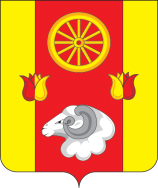       Администрация Киевского сельского поселенияПОСТАНОВЛЕНИЕ30 декабря 2022                                               № 146                                                     с.КиевкаОб утверждении Устава  Муниципального
казенного учреждения культуры Киевского сельского поселения «Киевский сельский дом культуры»         В целях приведения Устава   Муниципального казенного учреждения культуры Киевского сельского поселения «Киевский сельский дом культуры» в соответствие с законодательством, ПОСТАНОВЛЯЮ:       1.Утвердить Устав Муниципального казенного учреждения культуры Киевского сельского поселения «Киевский сельский дом культуры» в новой редакции согласно приложению.2.Уполномочить директора Муниципального казенного учреждения культуры Киевского сельского поселения «Киевский сельский дом культуры» Жилина Владимира Григорьевича выступить заявителем в Межрайонной инспекции Федеральной налоговой службы России № 4 по Ростовской области при подаче документов на регистрацию Устава.
3. Жилину Владимиру Григорьевичу, директору Муниципального казенного учреждения культуры Киевского сельского поселения «Киевский сельский дом культуры» обеспечить государственную регистрацию Устава в сроки, установленные действующим законодательством Российской Федерации.
4. С момента государственной регистрации Устава признать утратившим силу Устав Муниципального казенного учреждения культуры Киевского сельского поселения «Киевский сельский дом культуры», утвержденный постановлением Администрации Киевского сельского поселения от 25 декабря 2020 N 120.
       5.Контроль за исполнением настоящего постановления оставляю за собой.Глава Администрации Киевского
сельского поселения                                                                            Г.Г. ГоловченкоУСТАВМУНИЦИПАЛЬНОГО КАЗЕННОГО УЧРЕЖДЕНИЯ КУЛЬТУРЫ КИЕВСКОГО  СЕЛЬСКОГО ПОСЕЛЕНИЯ «КИЕВСКИЙ СЕЛЬСКИЙ ДОМ КУЛЬТУРЫ»1. Наименование   муниципального   казенного  учреждения  культуры Киевского  сельского поселения Ремонтненского района.1.1. Полное:  Муниципальное казенное  учреждение культуры Киевского  сельского поселения «Киевский  сельский дом культуры»1.2. Сокращенное: МКУК  «Киевский  СДК»2. Место     нахождения      (юридический,      фактический     адрес) Муниципального казенного  учреждения культуры Киевского  сельского поселения "Киевский  сельский дом культуры", (далее - МКУК)Юридический, фактический адрес:  347492, Россия, Ростовская область,                         Ремонтненский район, село Киевка  улица Ленинская 99.Место  нахождения  МКУК  определяется   местом  его  государственной регистрации.Почтовый адрес МКУК: 347492, Россия, Ростовская область,                         Ремонтненский район, село Киевка  улица Ленинская 99.3. Сведения об органе, осуществляющем  функции и полномочия учредителя МКУК3.1. Учредителем и собственником  имущества МКУК является Администрация Киевского  сельского поселения Ремонтненского района Ростовской области;3.2. Функции  и полномочия  учредитель  МКУК  осуществляет  в рамках       своей компетенции,  установленной  нормативным  муниципальным правовым  актом     Киевского   сельского поселения Ремонтненского района;3.3. МКУК  находится  в  ведении  Администрации Киевского  сельского поселения Ремонтненского района Ростовской области в лице Главы Администрации  Киевского  сельского поселения Ремонтненского района Ростовской области. 4. Предмет и цели деятельности МКУК4.1. МКУК является некоммерческой организацией.Организационно-правовая форма МКУК – учреждение;МКУК является муниципальным учреждением казенного типа;МКУК не имеет  извлечения  прибыли  в качестве  основной  цели своей деятельности.4.2. Предметом   деятельности   и  целями   создания  МКУК  является оказание  муниципальных  услуг,  которые  обеспечивают реализацию полномочий органов  местного самоуправления Киевского  сельского поселения Ремонтненского района, предусмотренных пунктом 12 статьи 14 Федерального закона  от 06.10.2003г.  №131-ФЗ "Об общих принципах организации местного самоуправления в Российской Федерации" в сфере культуры.5. Исчерпывающий перечень видов деятельности, которые МКУК вправе осуществлять в соответствии с целями, для достижения которых оно создано.Основной деятельностью МКУК признается деятельность, непосредственно направленная на достижение целей, ради которых МКУК создано.МКУК может осуществлять приносящую доход деятельность лишь постольку, поскольку это служит достижению целей, ради которых оно создано, и соответствует указанным целям при условии, что такая деятельность указана в настоящем уставе. Такой деятельностью признаются приносящее прибыль производство услуг, отвечающее целям создания МКУК.МКУК не вправе осуществлять виды деятельности, не предусмотренные настоящим уставом.5.1 ОКВЭД 90: Деятельность творческая, деятельность в области искусства и организации развлечений. - предоставление услуг в сфере культурно-развлекательного досуга клиентов - зрелищно-развлекательная деятельность, а именно организация и реклама театральных и концертных постановок, развлекательных мероприятий и выставок, создание условий для творческой деятельности в области искусств и организации досуга населения5.2 ОКВЭД 90.0: Деятельность творческая, деятельность в области искусства и организации развлечений. - творческую деятельность и деятельность в сфере исполнительных видов искусства, а также смежные виды деятельности5.3 ОКВЭД 90.04: Деятельность учреждений культуры и искусства. - деятельность концертных и театральных залов и других учреждений культуры5.4 ОКВЭД 90.04.3: Деятельность учреждений клубного типа: клубов, дворцов и домов культуры, домов народного творчества.6. Организация деятельности, управление, структура, компетенция органов управления МКУК, порядок их формирования, сроки полномочий и порядок деятельности таких органов6.1. Структура, компетенция органов управления МКУ, порядок их формирования, сроки полномочий и порядок деятельности таких органов определяются настоящим уставом в соответствии с законодательством;6.2. Органом управления МКУК  является руководитель МКУК;6.3. Руководителем МКУК является директор МКУК;6.4. К компетенции директора МКУК относятся вопросы осуществления текущего руководства деятельностью МКУК, за исключением вопросов, отнесенных законодательством или настоящим уставом к компетенции учредителя МКУК или иных органов МКУК;6.5. Директор МКУК без доверенности действует от имени МКУК, в том числе представляет интересы МКУК, совершает сделки, утверждает по согласованию с Администрацией Киевского  сельского поселения Ремонтненского района Ростовской области штатное расписание МКУК, внутренние документы, регламентирующие деятельность МКУК, бухгалтерскую отчетность МКУК, издает приказы и дает указания, обязательные для исполнения всеми работниками МКУК;6.6. Директор МКУК несет ответственность в порядке и на условиях, установленных  законодательством Российской Федерации и трудовым договором, заключенным с ним;6.7. Права и обязанности директора МКУК, а также основания для прекращения трудовых отношений с ним регламентируются трудовым законодательством, а также трудовым договором. Срок действия трудового договора с руководителем МКУК  устанавливается не более 5 лет.6.8. Администрация Киевского  сельского поселения Ремонтненского района Ростовской области:6.8.1. Рассматривает предложения МКУК о внесении изменений в устав МКУК. Утверждает устав МКУК, изменения и дополнения к нему; 6.8.2. Рассматривает и утверждает:   программы деятельности МКУК;отчеты МКУК, в том числе бухгалтерские, отчеты о деятельности МКУК и об использовании его имущества;6.8.3. Рассматривает и согласовывает:штатное расписание МКУК;предложения МКУК о создании и ликвидации структурных подразделений;отчуждение движимого имущества МКУ или распоряжение иным способом движимым имуществом МКУ;списание движимого имущества МКУК;предложения руководителя МКУК о совершении сделок, в совершении которых имеется заинтересованность;предложения МКУК о передаче на основании правового акта Администрации Киевского  сельского поселения Ремонтненского района Ростовской области по акту приема-передачи объекта недвижимого или движимого имущества с баланса МКУК на баланс в оперативное управление другого муниципального учреждения Киевского  сельского поселения Ремонтненского района Ростовской области.  6.8.4. Рассматривает и согласовывает вопросы:распоряжения недвижимым имуществом МКУК;списания недвижимого имущества МКУК;6.8.5. Проводит:проверки деятельности МКУК;аттестацию руководителя МКУК в установленном порядке;6.8.6. Осуществляет:корректировку программ деятельности МКУК;6.8.7. Принимает решения, направленные на улучшение финансово-экономического состояния МКУК;6.8.8.Устанавливает порядок представления МКУК отчетности в части, не урегулированнойЗаконодательством Российской Федерации и  муниципальными правовыми актами     Киевского  сельского поселения Ростовской области;6.8.9. Определяет порядок составления и утверждения отчета о результатах деятельности МКУК  и об использовании закрепленного за МКУК  муниципального имущества;6.8.10. Формирует и утверждает муниципальное задание для МКУК в соответствии с предусмотренными его уставом основными видами деятельности в случае принятия решения о доведении муниципального задания МКУК;6.8.11. Организует и проводит конкурс на замещение должности директора МКУК;6.8.12. Принимает в соответствии с трудовым законодательством решение о назначении и      назначает директора МКУК, в том числе принимает решение о назначении:директора МКУК по результатам конкурса;с момента государственной регистрации МКУК, директора МКУК  руководителем МКУК в связи с созданием МКУК путем изменения типа существующего МУК; 6.8.13. В порядке, установленном трудовым законодательством:заключает дополнительное соглашение к трудовому договору с директором существующего МУК в связи с созданием МКУК путем изменения типа существующего МУК;заключает трудовой договор с директором МКУК по результатам конкурса;заключает дополнительное соглашение к трудовому договору с директором МКУК;расторгает трудовой договор с директором МКУК;6.8.14.Осуществляет контроль над деятельностью МКУК в соответствии с законодательством Российской Федерации и муниципальными правовыми актами Киевского  сельского поселения Ремонтненского района Ростовской области;6.8.15.Применяет к директору МКУК меры поощрения в соответствии с законодательством;6.8.16. Применяет меры дисциплинарного воздействия к директору МКУК в соответствии с законодательством;6.8.17. Подготавливает в соответствии с законодательством Российской Федерации и муниципальными актами Киевского  сельского поселения Ремонтненского района Ростовской области проект постановления Администрации Киевского  сельского поселения Ремонтненского района Ростовской области о реорганизации и ликвидации МКУК, а также об изменении его типа, выполняет функции и полномочия учредителя МКУК при его создании, реорганизации, изменении типа и ликвидации;6.8.18. Участвует в соответствии с законодательством Российской Федерации и муниципальными правовыми актами Киевского  сельского поселения Ремонтненского района Ростовской области в осуществлении юридических действий, связанных с созданием, реорганизацией, ликвидацией, изменением типа МКУК;6.8.19. Ведет и хранит трудовую книжку директора МКУК;6.8.20. Осуществляет решение иных предусмотренных законодательством вопросов деятельности МКУК, не относящихся к компетенции  органов государственной власти и МКУК.7. Иные сведения о МКУК, имущество и финансовое обеспечение МКУК7.1. МКУК  изменяет своё наименование с Муниципальное учреждение культуры Ремонтненского района "Киевский  сельский дом культуры" на   Муниципальное казенное  учреждение культуры Киевского  сельского поселения "Киевский  сельский дом культуры", в связи с приведением  своего статуса и учредительных документов в соответствие с требованиями Федерального закона от 08.05.2010г №83-ФЗ;                          7.2. МКУК является юридическим лицом и от своего имени может приобретать и       осуществлять имущественные и личные неимущественные права, исполнять обязанности, быть истцом и ответчиком в суде;7.3.  МКУК создается без ограничения срока деятельности;7.4. Учредительным документом МКУК является настоящий устав;7.5. Устав МКУК и все изменения и дополнения к нему утверждаются  правовым актом Администрации Киевского  сельского поселения Ремонтненского района Ростовской области;7.6. МКУК имеет круглую печать, содержащую полное наименование и указание места нахождения МКУК;7.7. МКУК вправе иметь штампы и бланки со своим наименованием, собственную эмблему;7.8. Финансовое обеспечение деятельности МКУК осуществляется за счет средств местного бюджета на основании бюджетной сметы в соответствии с законодательством Российской Федерации, Ростовской области  и муниципальными правовыми актами Киевского  сельского поселения Ремонтненского района Ростовской области;7.9. МКУК осуществляет операции с поступающими ему в соответствии с законодательством Российской Федерации, Ростовской области  и муниципальными правовыми актами Киевского  сельского поселения Ремонтненского района Ростовской области средствами через лицевые счета. Лицевые счета открываются в соответствии с Бюджетным кодексом Российской Федерации в Отделении по Ремонтненскому району Управления Федерального казначейства по Ростовской области;7.10. МКУК отвечает по своим обязательствам находящимися в распоряжении МКУ денежными средствами. При недостаточности указанных денежных средств субсидиарную ответственность по обязательствам МКУК несет собственник его имущества – муниципальное образование «Киевское сельское поселение Ремонтненского района Ростовской области» в лице Администрации Киевского  сельского поселения Ремонтненского района Ростовской области;7.11. МКУК не отвечает по обязательствам собственника имущества МКУК – муниципального образования «Киевское сельское поселение Ремонтненского района Ростовской области»;7.12. Собственник имущества МКУК вправе изъять излишнее, не используемое или используемое не по назначению имущество МКУК, закрепленное им за МКУК либо приобретенное МКУК за счет средств, выделенных ему собственником на приобретение этого имущества. Имуществом, изъятым у МКУК, собственник этого имущества вправе распорядиться по своему усмотрению;7.13. МКУК осуществляет свою деятельность в соответствии с предметом и целями деятельности, определенными федеральными законами, нормативными правовыми актами Киевского  сельского поселения Ремонтненского района Ростовской области и настоящим уставом;7.14. Для выполнения уставных целей МКУК вправе с соблюдением требований законодательства и настоящего устава:- заключать договоры с юридическими и физическими лицами;- приобретать или арендовать основные и оборотные средства за счет имеющихся у него финансовых ресурсов;- осуществлять внешнеэкономическую деятельность;- осуществлять материально-техническое обеспечение своей деятельности;- осуществлять другие права;7.15. Доходы, полученные от приносящей доходы деятельности МКУК, от использования и продажи имущества МКУК; доходы, полученные в виде арендной либо иной платы за передачу в возмездное пользование имущества МКУК; средства безвозмездных поступлений используются в соответствии с законодательством Российской Федерации и муниципальными правовыми актами Киевского  сельского поселения Ремонтненского района Ростовской области;7.16. Собственником имущества МКУК является муниципальное образование «Киевское сельское поселение Ремонтненского района Ростовской области». Имущество МКУК принадлежит МКУК на праве оперативного управления;7.17. Земельный участок, необходимый для выполнения МКУК своих уставных задач, предоставляется ему на праве постоянного (бессрочного) пользования;7.18. Имущественные и неимущественные права и обязанности, муниципальный контроль от имени муниципального образования «Киевское сельское поселение Ремонтненского района Ростовской области»  в специальном порядке, установленном законами и иными нормативными правовыми актами Российской Федерации, Ростовской области и муниципальными правовыми актами Киевского  сельского поселения Ремонтненского района Ростовской области в отношении находящихся в муниципальной собственности Киевского  сельского поселения Ремонтненского района Ростовской области музейных коллекций и предметов, включенных в состав государственной части Музейного фонда Российской Федерации, а также документов национального библиотечного фонда и документов Архивного фонда Российской Федерации - осуществляет Администрация Киевского  сельского поселения Ремонтненского района Ростовской области;Объекты культурного наследия (памятники истории и культуры) народов Российской Федерации, культурные ценности, природные ресурсы (за исключением земельных участков), ограниченные для использования в гражданском обороте или изъятые из гражданского оборота, закрепляются за МКУК на условиях и в порядке, которые определяются законодательством;7.19. Доходы от использования имущества, находящегося в оперативном управлении МКУК, а также имущество, приобретенное МКУК по договору или иным основаниям, поступают в оперативное управление МКУК в порядке, установленном Гражданским кодексом Российской Федерации, другими законами и иными правовыми актами для приобретения права собственности;7.20. Источниками формирования имущества МКУК являются:- имущество, закрепленное за МКУК  Администрация Киевского   сельского поселения Ростовской области;- имущество Муниципального учреждения культуры Ремонтненского района "Киевский  сельский дом культуры", путем изменения типа которого создано МКУК, в случае, установленном частью 10 статьи 31 Федерального закона от 08.05.2010 N 83-ФЗ;- имущество, приобретенное МКУК за счет ассигнований местного бюджета, предусмотренных решением Собрания депутатов Киевского  сельского поселения Ремонтненского района о бюджете Киевского  сельского поселения Ремонтненского района Ростовской области, в соответствии с законодательством на приобретение такого имущества;- ассигнования местного бюджета, предусмотренные решением Собрания депутатов Киевского  сельского поселения Ремонтненского района Ростовской области о бюджете Киевского  сельского поселения Ремонтненского района Ростовской области, в соответствии с законодательством;- доходы МКУК от его приносящей доход деятельности, служащей достижению целей, ради которых оно создано, и соответствующей указанным целям при условии, что такая деятельность указана в настоящем уставе;- иные источники, не противоречащие законодательству Российской Федерации.7.21. МКУК без согласия Администрации Киевского  сельского поселения Ремонтненского района Ростовской области не вправе отчуждать или иным способом распоряжаться недвижимым имуществом;7.22. МКУК без согласия Администрации Киевского  сельского поселения Ремонтненского района Ростовской области не вправе отчуждать или иным способом распоряжаться движимым имуществом;7.23. МКУК осуществляет списание недвижимых основных средств в порядке, установленном законодательством, по согласованию с Администрацией Киевского  сельского поселения Ремонтненского района Ростовской области;7.24. МКУК осуществляет списание движимого имущества в порядке, установленном законодательством, по согласованию с Администрацией Киевского  сельского поселения Ремонтненского района Ростовской области;7.25. Права МКУК на объекты интеллектуальной собственности, созданные в процессе осуществления им деятельности, регулируются законодательством Российской Федерации;7.26. МКУК не имеет права совершать сделки, возможными последствиями которых является отчуждение или обременение имущества, принадлежащего МКУК на праве оперативного управления, в том числе имущества, приобретенного за счет средств, выделенных МКУК из местного бюджета, если иное не установлено законодательством Российской Федерации;7.27. МКУК не вправе размещать денежные средства на депозитах в кредитных организациях, а также совершать сделки с ценными бумагами;8.28. МКУК не вправе выступать учредителем (участником) юридических лиц, в том числе вносить недвижимое и движимое имущество, денежные средства в уставный (складочный) капитал других юридических лиц, передавать это имущество другим юридическим лицам иным образом в качестве их учредителя или участника;7.29. В случае, если заинтересованное лицо имеет заинтересованность в сделке, стороной которой является или намеревается быть МКУК, а также в случае иного противоречия интересов указанного лица и МКУК в отношении существующей или предполагаемой сделки: оно обязано сообщить о своей заинтересованности Администрации Киевского  сельского поселения Ремонтненского района Ростовской области до момента принятия решения о заключении сделки;Сделка должна быть одобрена Администрацией Киевского  сельского поселения Ремонтненского района Ростовской области.7.30. МКУК обязано вести бухгалтерский учет и статистическую отчетность в порядке, установленном законодательством Российской Федерации;7.31. МКУК обязано представлять отчетность в порядке, установленном законодательством и Администрацией Киевского  сельского поселения Ремонтненского района Ростовской области;7.32. Бухгалтерская отчетность МКУК утверждается  Администрацией Киевского  сельского поселения Ремонтненского района Ростовской области;7.33. МКУК обязано представлять месячную, квартальную и годовую бухгалтерскую отчетность в порядке, установленном Министерством финансов Российской Федерации;7.34. МКУК представляет в установленном порядке информацию о своей деятельности в органы государственной статистики, налоговые органы, иные органы и лицам в соответствии с законодательством и настоящим уставом, в том числе в Администрацию Киевского  сельского поселения Ремонтненского района Ростовской области - информацию, необходимую для ведения реестра муниципального имущества Киевского  сельского поселения Ремонтненского района Ростовской области;7.35. МКУК обеспечивает открытость и доступность следующих документов:1) устава МКУК, в том числе внесенных в него изменений;2) свидетельства о государственной регистрации МКУК;3) постановления Администрации Киевского  сельского поселения Ремонтненского             района Ростовской области о создании МКУ;4) решения о назначении директора МКУК;5) годовой бухгалтерской отчетности МКУК;6) сведений о проведенных в отношении МКУК контрольных мероприятиях и их результатах;7) муниципального задания МКУК на оказание услуг (выполнение работ);8) отчета о результатах деятельности МКУК и об использовании закрепленного за ним муниципального имущества;7.36. Размеры и структура доходов МКУК, а также сведения о размерах и составе имущества МКУК, о его расходах, численности и составе работников, об оплате их труда, об использовании безвозмездного труда граждан в деятельности МКУК не могут быть предметом коммерческой тайны;7.37. МКУК обеспечивает открытость и доступность документов, указанных в пункте  настоящего устава, с учетом требований законодательства Российской Федерации о защите государственной тайны;7.38. Право МКУК осуществлять деятельность, на которую в соответствии с законодательством Российской Федерации требуется специальное разрешение - лицензия, возникает у МКУК с момента ее получения или в указанный в ней срок и прекращается по истечении срока ее действия, если иное не установлено законодательством Российской Федерации;7.39. МКУК обязано:- обеспечивать своевременно и в полном объеме выплату работникам заработной платы и иных выплат;- обеспечивать своим работникам безопасные условия труда;- обеспечивать гарантированные условия труда и меры социальной защиты своих работников;- осуществлять мероприятия по гражданской обороне и мобилизационной подготовке в соответствии с законодательством;- хранить предусмотренные законодательством документы;обеспечить сохранность, надлежащее содержание и использование, ремонт принадлежащего МКУК  имущества;- обеспечивать выполнение иных обязательств, предусмотренных законодательством, настоящим уставом, заключенными МКУК   договорами.7.40. МКУК может быть реорганизовано в случаях и в порядке, предусмотренных законодательством;7.41. Изменение типа существующего МКУК в целях создания муниципального бюджетного учреждения, муниципального автономного учреждения осуществляется в соответствии с законодательством Российской Федерации и муниципальными правовыми актами Киевского  сельского поселения Ремонтненского района Ростовской области.7.42. МКУК может быть ликвидировано по основаниям и в порядке, которые предусмотрены законодательством;7.43. Имущество МКУК в случае его ликвидации используется в порядке, установленном законодательством Российской Федерации и муниципальными правовыми актами Киевского  сельского поселения Ремонтненского района Ростовской области;7.44. Распоряжение имуществом МКУК в случае ликвидации МКУК осуществляется в соответствии с федеральным, областным законодательством и муниципальными правовыми актами Киевского  сельского поселения Ремонтненского района Ростовской области по предложению  Главы Администрации Киевского  сельского поселения Ремонтненского района Ростовской области  (за исключением музейных коллекций и предметов, включенных в состав государственной части Музейного фонда Российской Федерации, документов национального библиотечного фонда, документов Архивного фонда Российской Федерации);7.45. Исключительные права (интеллектуальная собственность), принадлежащие МКУК на момент ликвидации, переходят для дальнейшего распоряжения ими в соответствии с законодательством.7.46. При ликвидации и реорганизации МКУК работникам МКУК гарантируется соблюдение их прав и интересов в соответствии с законодательством;7.47. При реорганизации и ликвидации МКУК все документы (управленческие, финансово-хозяйственные, по личному составу и другие) передаются в порядке, установленном законодательством;7.48. Другие предусмотренные федеральными законами, в том числе законодательством в сфере культуры, нормативными правовыми актами Киевского  сельского поселения Ремонтненского района Ростовской области, сведения об МКУК используются по предложениям  Главы  Киевского  сельского поселения Ремонтненского района Ростовской области.Утвержден                                                                           Постановлением Администрации Киевского    сельского поселения  №    от                                    20    г.                                                                             Глава администрации Киевского сельского поселения                                                                                            ______________  Г.Г.ГоловченкоУставМуниципального казенного  учреждения культурыКиевского  сельского поселения"Киевский сельский дом культуры"	в  новой редакцииУставМуниципального казенного  учреждения культурыКиевского  сельского поселения"Киевский сельский дом культуры"	в  новой редакциис.Киевка Ремонтненского района Ростовской области2022 годс.Киевка Ремонтненского района Ростовской области2022 год